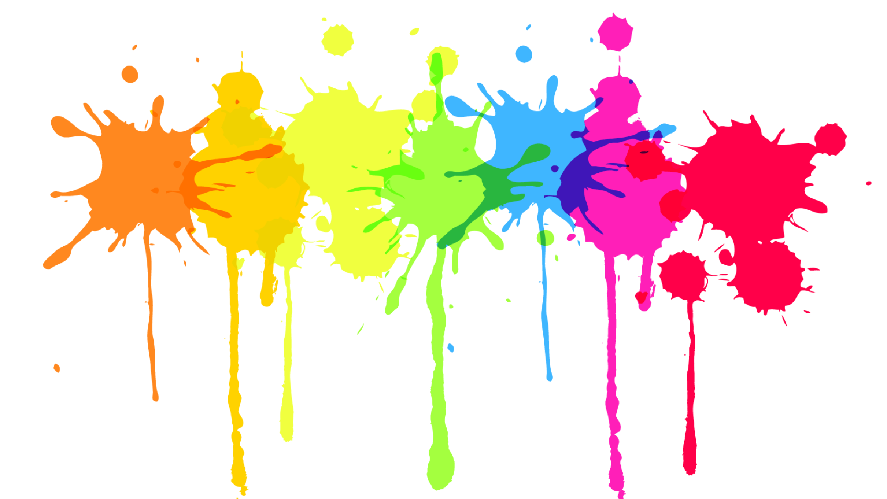 ARTEESCOLA: C.E.M.E RECANTO DA CRIANÇA / C.E.I TIA ROSE / C.E.M.E GENTE PEQUENAPROFESSORA REGENTE: DENISE COSTA LECHINESKITURMA: PRÉ I E PRÉ IITURNO: MATUTINODATA: 11 DE JUNHOATIVIDADES REMOTASATIVIDADES NÃO PRESENCIAIS (2 HORAS DE ATIVIDADE)QUINTA-FEIRA: 	OS ALUNOS DEVEM PROCURAR POR OBJETOS DENTRO DE CASA, QUE SEJAM NAS FORMAS GEOMÉTRICAS: CÍRCULO, QUADRADO, RETÂNGULO E TRIÂNGULO PEGAR ESSES OBJETOS, COMO TAMPAS, POTES ENTRE OUTROS QUE ACHAR E TRAÇA-LOS EM UMA FOLHA. DEPOIS COLORIR AS FORMAS GEOMÉTRICAS NAS CORES: CIRCULO/VERMELHO, QUADRADO/AZUL, RETÂNGULO/VERDE, TRIANGULO/AMARELO.EXEMPLO DA ATIVIDADE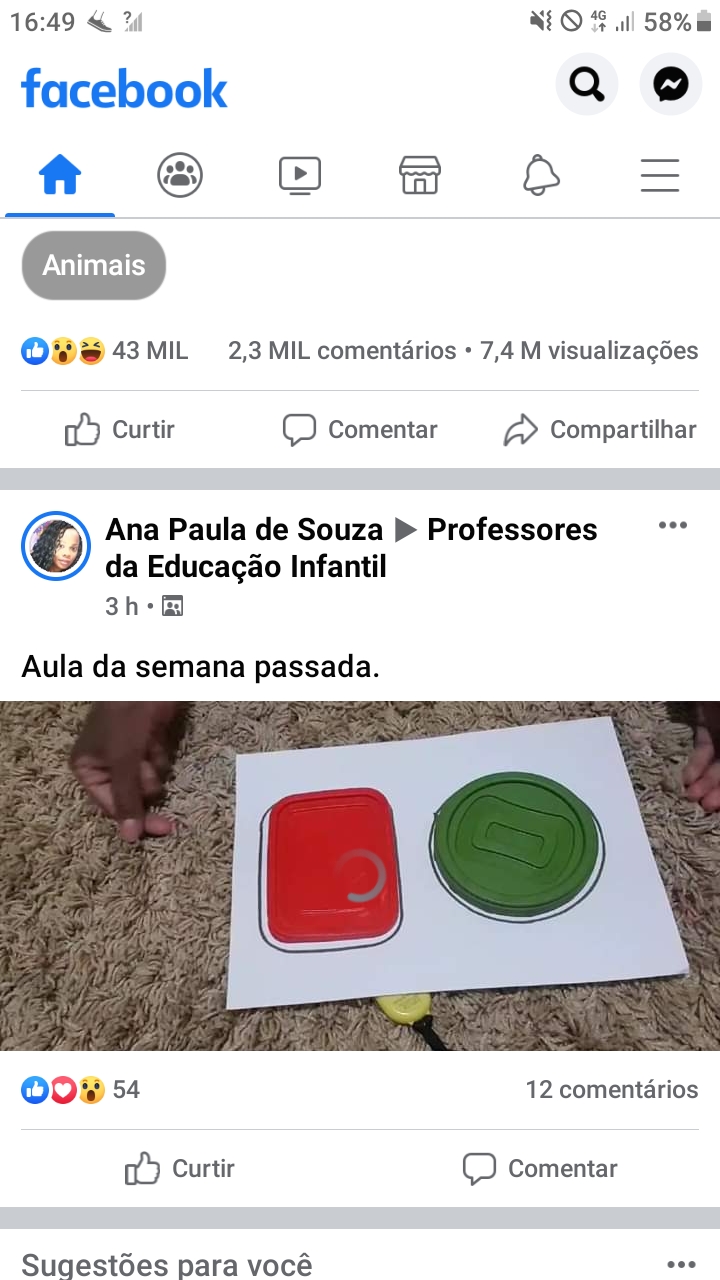 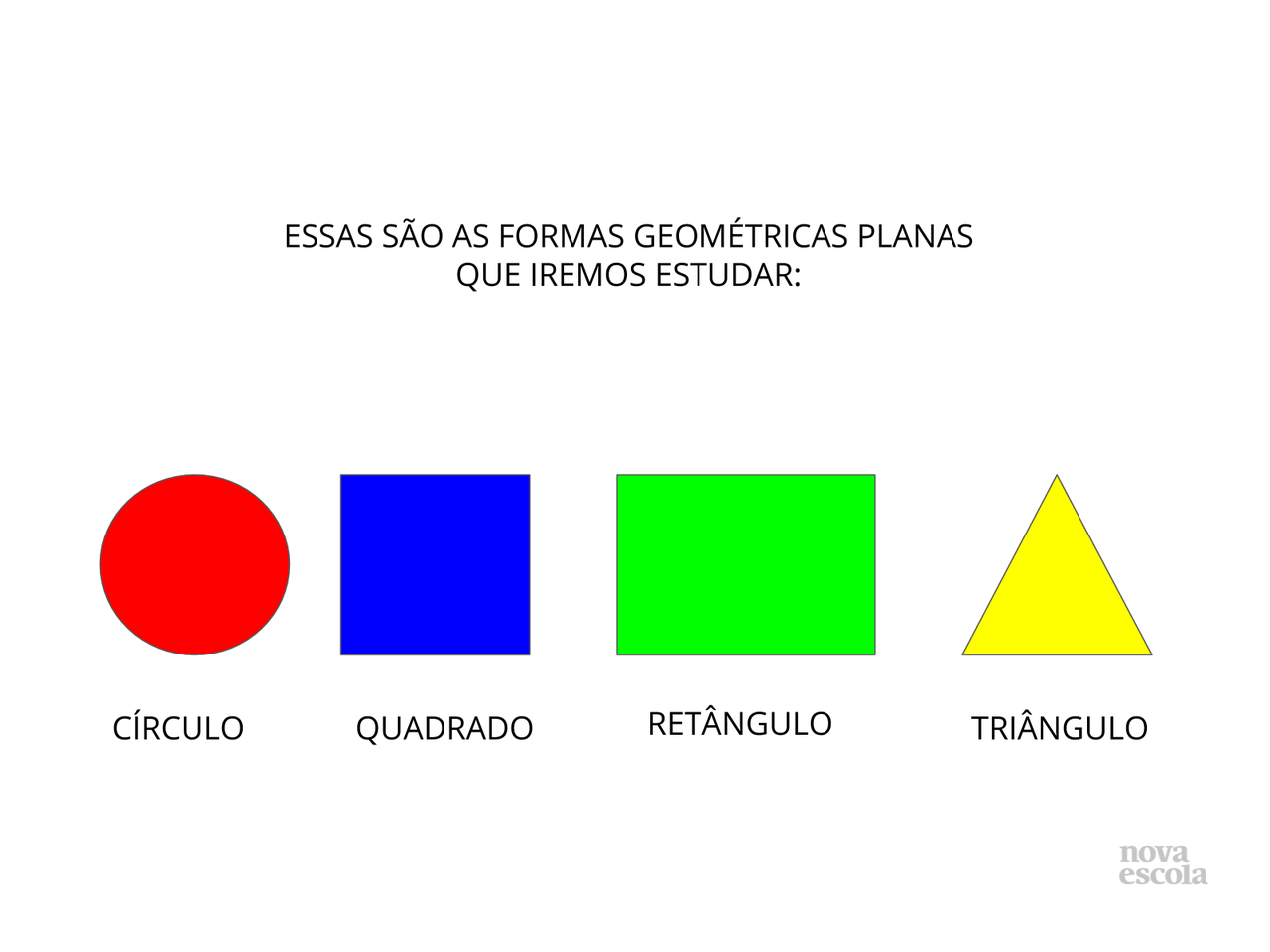 